Badminton Study Guide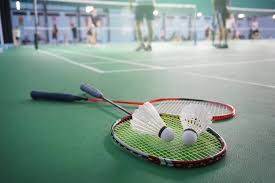 Forehand gripThis grip is used to hit shots that are of the forehand side of  your body and around the head shots Racket should be perpendicular to the floorPlace your hand on the handle as if you are shaking hands with itThere should be a V shape in between your thumb and index fingerBackhand gripThis grip is used to hit shots that are on the backhand side of your bodyPlacing your thumb against the back bevel of the handle allows for greater leverage and powerThe serveThe serve is to be performed underhandThe entire birdie should be below waist level before hitting The serve is to cross the net diagonally to the receivers courtThe MOST important shot in badminton because it is the one shot you have complete control over.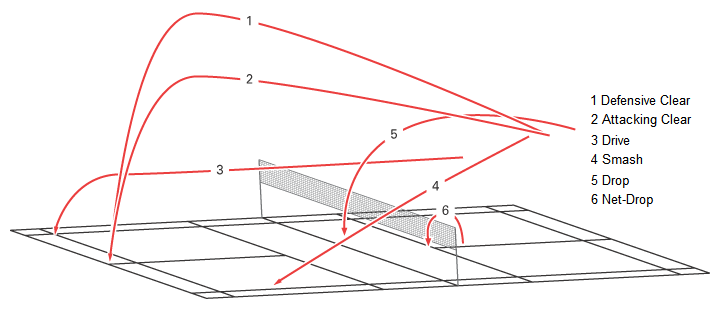 Defensive clearHigh and deep trajectoryThese type of shots give you more time to return to your base and prepare for the next shotAttacking clearHas trajectory that runs almost parallel to the groundThe shuttle travels fast and flat towards your opponents backcourt.Allows less time for your opponent to get behind the shuttle to returnDriveShots that cross the net flatly in a horizontal trajectoryThe drive is an attacking shot that is usually played from the sides of the court when the shuttle has fallen too low to be returned as a smashGoal is to get the shuttle behind your opponentDrop shotUse this shot to move your opponent to the front court. It will create space in the midcourt and backcourt for you to exploit.Net drop shotThis drop shot should land in your opponent’s front court area as close to the net as possible.It’s intended to move your opponent to the frontcourt and force a weak return or no return.SmashThe smash is a hit with power and speed downward.The angle and speed will make it hard for your opponent to return the hit and there is almost no defense against a well executed smash.Where to stand while servingIf your score is even, you should serve from the right service court (i.e. 0, 2.4,6, etc.)If your score is odd, you should serve from the left service court (i.e. 1, 3, 5, 7, etc.)Foot fault can be called if foot touches the line or goes over the line.Serves should be underhand and below the waist (after the serve hits can be overhand or underhand)Only the designated receiver can return the serveThe serve MUST be hit diagonally to the proper service areaLET SERVE- birdie or shuttle hits the top of the net and goes over; if this happens, re serveRally scoringThe point will go to the side that wins the rallyThe match will be played best 2 out of 3 games and we will play to 21.If score is 20-20, the first to gain a 2 point lead wins the game.After the first game has concluded, the team that won gets the first serve in the next game.Badminton faultsContact is made with the shuttle above the waist during the serveShuttle lands in the wrong service court during the serveShuttle lands out of bounds (on the line is GOOD)Shuttle goes under the netShuttle does not cross the netShuttle is hit more than once while on your side of the netNet is touched by anything other than the shuttleShuttle is carried or thrown with the racket